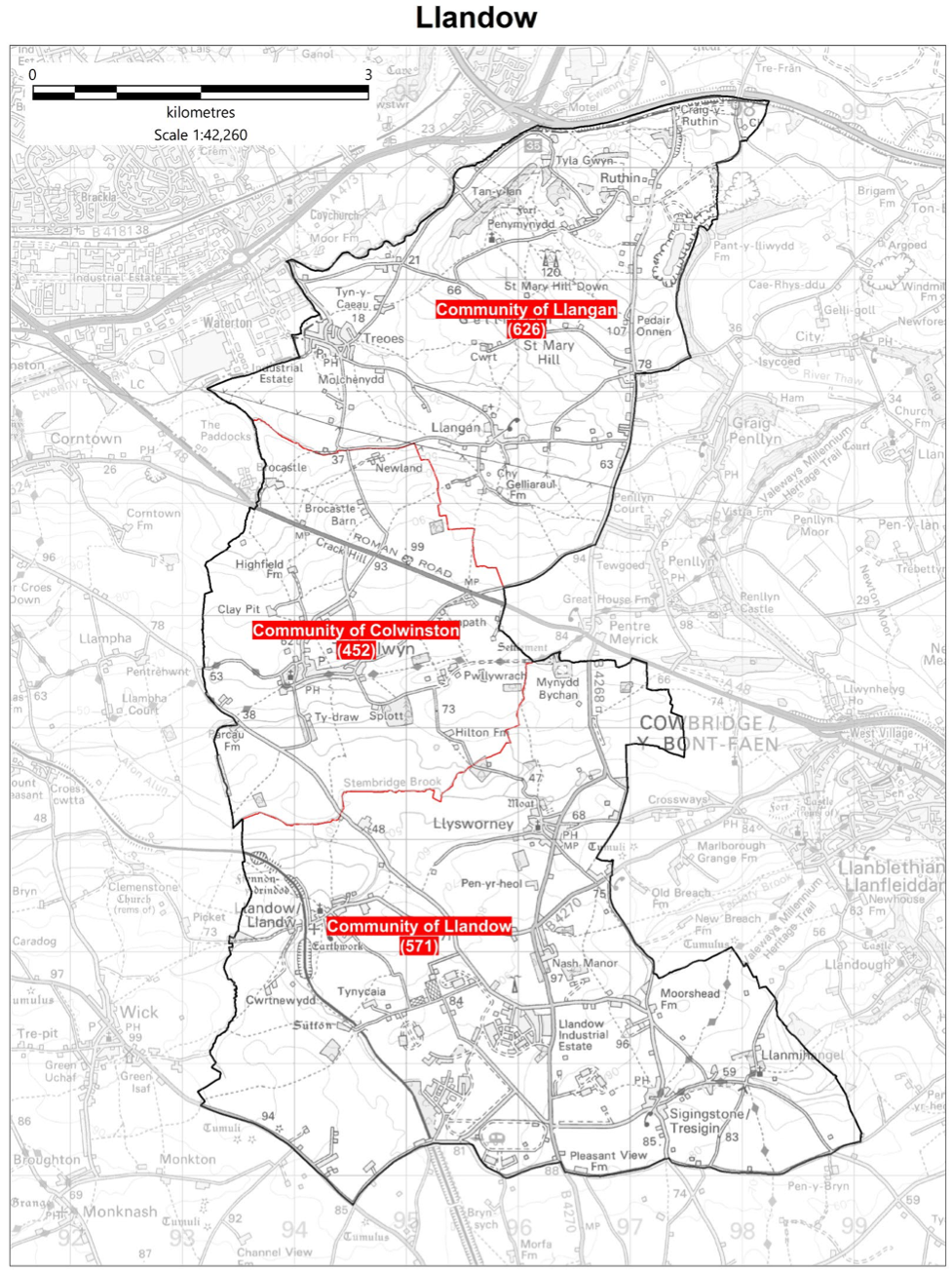 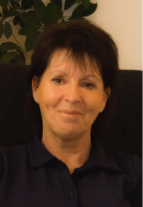 Date: April/May 2024 Report to the Community Councils (CC) in the Llandow Ward: Colwinston; Llandow, Llysworney, Sigingstone, Sutton and Llangan/Treoes and St Mary Hill. Vale of Glamorgan Full Council meeting date to April 20258th May Annual meeting15th July, 202430th September, 20242nd December, 20243rd March, 202528th April, 2025.Full Council Meeting 29th April 2024HYBRID MEETING AgendaPART 11.         Apologies for absence.2.         (a)       To hear the roll call of Members.            (b)       To receive declarations of interest and the nature of such interests under the Council’s Code of Conduct.(Note: Members seeking advice on this item are asked to contact the Monitoring Officer or Democratic Services at least 48 hours before the meeting.)3.         To approve the minutes of the meeting held on 6th March, 2024.4.         To receive any announcements from the Mayor, Leader, Members of the Cabinet and the Chief Executive and to receive any petitions submitted by Members.5.         Questions from the Public –                  3 questions have been received.Report of the Executive Leader and Cabinet Member for Performance and Resources –6.         Vale of Glamorgan Community Review. Report of the Chief Executive –7.         Use of the Chief Executive’s Emergency Powers.8.         To consider the following proposal(s) from the Executive in relation to the Council’s Policy Framework and Budget N.B.  The report which is the subject of the reference in respect of Agenda Item 8(a) above has already been circulated to Members with the Cabinet agenda for 11th April, 2024.  ****Further copies are available from the Democratic Services Office if required**.9.         Nomination of Mayor Elect and Deputy Mayor Elect for the Municipal Year 2024/25.10.      To inform the Council of the Use of the Urgent Decision Procedure under Article 15.14 of the Constitution. 11.      To receive questions and answers pursuant to Section 4.19.2 – 4.19.9 of the Council’s Constitution (i.e. questions on any matter in relation to which the Council has powers or duties or which affects the Vale of Glamorgan).  12.       Any items which the Mayor has decided are urgent (Part I).PART IITHE PUBLIC AND PRESS MAY BE EXCLUDED FROM THE MEETING DURING CONSIDERATION OF THE FOLLOWING ITEM(S) IN ACCORDANCE WITH SECTION 100A(4) OF THE LOCAL GOVERNMENT ACT 1972.13.       Any items which the Mayor has decided are urgent (Part II).Cabinet meetings – April 2024Members of the CabinetCouncillor L. Burnett (Executive Leader and Cabinet Member for Performance and Resources) – Labour PartyCouncillor B.E. Brooks (Deputy Leader and Cabinet Member for Sustainable Places) – Labour PartyCouncillor R.M. Birch (Cabinet Member for Education, Arts and the Welsh Language) – Labour PartyCouncillor M.R. Wilson (Cabinet Member for Neighbourhood and Building Services) Labour PartyCouncillor M.R. Wilkinson (Cabinet Member for Public Sector Housing and Tenant Engagement) Labour PartyCouncillor E. Williams (Cabinet Member for Social Care and Health) Llantwit First PartyCouncillor S. Sivagnanam (Cabinet Member for Community Engagement, Equalities and Regulatory Services) Labour PartyCouncillor G. John (Cabinet Member for Leisure, Sport and Well-being) Llantwit First Party11th April 2024https://www.valeofglamorgan.gov.uk/Documents/_Committee%20Reports/Cabinet/2024/24-04-11/Minutes.pdf25th April 2024https://www.valeofglamorgan.gov.uk/Documents/_Committee%20Reports/Cabinet/2024/24-04-25/Minutes.pdfConsultations - Vale of Glamorgan Council Current consultations are available at: https://participate.valeofglamorgan.gov.ukCurrent consultation “Placemaking”https://participate.valeofglamorgan.gov.uk/placemaking-cowbridgeThe Local Democracy and Boundary Commission has published its Final Recommendations for the future community arrangements for the County Borough of The Vale of Glamorgan and submitted them to Welsh Government Ministers on 16 April 2024. It is now for Welsh Government and its Ministers to decide how to proceed. Ordinarily they will make an Order.The Final Recommendations Report contains all of the Commission’s recommendations for the County Borough of The Vale of Glamorgan. Where it has made changes to the existing arrangements a description of the change, the representations it has received, the reasons for any change and a map of the recommendations are contained in the report.The reports, maps and other supporting information for the review can be found below.If you have any views on the Final Recommendations, these should be addressed to Welsh Government at the details below:Local Government Democracy TeamLocal Government Policy DivisionWelsh GovernmentCathays ParkCardiffCF10 3NQOr by email to:LGPolicy.Correspondence@gov.walesFurther information about the review and the work of the Commission can be found on the Commission’s website.Local MattersColwinston/Llangan/Llandow – Boundary Commission review of Town and Community Councils– letter of objection agreed – letter of objection sent 6th May 2024. Anyone wishing to object can do please see above review Colwinston – Adoption of the vines raised again with Director of Environment & Housing Services, Vale of Glamorgan Council – matter raised again with Miles PunterColwinston – Street lights out on large section of A48 between the turnoff for Corntown to Llangan turnoff and by the cross roads entrance to Llysworney – repairedColwinston – Village Hall roof repairs and possible transfer of assets – meeting with officer responsible - ongoingColwinston – Litter bins not being emptied frequently – reported and ongoingColwinston – damage to directional signs reported – ongoingColwinston – Section 106 money – ongoingColwinston – Green food waste bags replenished Colwinston/Llandow/Llangan – potholes and the poor state of the road surface reported again  Llandow relocation of the current waste recycling center – awaiting further updateLlandow – New 20 mph causing drainage issue – raised with highways - ongoingLlandow – Field run off meeting held at the end of January with a further meeting of the Llandow Action Group to be held in March 2024 Llangan/Llandow - Leaflet developed with CC members to raise awareness of how to report traffic issues – provided clerk to Llangan CC with a named officer to support work with Gosafe CymruLlangan/Colwinston/Llandow issues raised with Rob Thomas regarding the re-banding of homes in the ward – ongoingLlandow – Stolen directional signage reported to VoG – further damage to signage reported in April – ongoingLlandow – planning matter raised re holiday lets – ongoingLlangan – private planning matter raised – ongoingLlangan – confusion over signage outside of Llangan school reported to highways team – repairedLlangan – Greenlinks service – costs involved taken up with the VoG Managing Director Rob Thomas - ongoingScheduled Meetings for May 2024 - All Meetings commence at 6.00 p.m. and will be held virtually unless otherwise stated.ItemDate of MeetingMinute No.(a)         Proposal to Grant Freemen and Freewomen Status to the Royal National Lifeboat Institution (1)11th April, 2024C310ItemDate of MeetingMinute No.(a)       Draft Budget 2024/25 and Medium Term Financial Plan 2024/25 to 2028/29 (8)29th February, 2024C260(b)       Capital Strategy 2024/25 and Final Capital Programme Proposals 2024/25 to 2028/29 (5)29th February, 2024C261(c)        Treasury Management and Investment Strategy 2024/25 and Update 2023/24 (6)29th February, 2024C262(d)       Strategic Equality Plan 2024-25 (2)21st March, 2024C292Council Early Retirement/Redundancy Annual Meeting[View Live Stream - 8 May]8 May Licensing - Public Protection (10.00 a.m.)14 May Cabinet (2.00 p.m.)9 May;23 May Licensing - StatutoryScrutiny (Corporate Performance and Resources)22 May Licensing Sub (10.00 a.m.)Scrutiny (Environment and Regeneration) 21 May Planning (4.00 p.m.)16 May Scrutiny (Healthy Living and Social Care)[View Live Stream - 14 May]14 May Public Rights of WayScrutiny (Homes and Safe Communities)[View Live Stream - 15 May]15 May Senior Management AppointmentScrutiny (Learning and Culture) 13 May Standards (10.00 a.m.)16 May Appeals Trust Governance and Audit 20 May(Extraordinary) Vale of Glamorgan Local Access Forum Community LiaisonVoluntary Sector Joint LiaisonDemocratic Services (4.00 p.m.)Welsh Church Act Estate(4.00 p.m.)InvestigatingShared Regulatory Services Joint Committee 